

Student Learning Reflection & Personalised Learning Checklist 
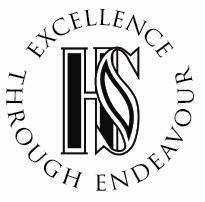 Subject/Course:Computer Science GCSEStudent Name:Self AssessmentSelf AssessmentSelf AssessmentTopicKey knowledge/skillsRedAmberGreenPaper 1Computer Systems1.1 Systems architectureThe purpose of the CPUThe fetch-execute cycle Common CPU components and their function: ALU (Arithmetic Logic Unit) CU (Control Unit) Cache Registers Von Neumann architecture: MAR (Memory Address Register) MDR (Memory Data Register) Program Counter Accumulator How common characteristics of CPUs affect their performance: Clock speed Cache size Number of cores The purpose and characteristics of embedded systems Examples of embedded systems 1.2 Memory and StorageThe need for primary storage The difference between RAM and ROM The purpose of ROM in a computer system The purpose of RAM in a computer system Virtual memory The need for secondary storage Common types of storage: Optical Magnetic Solid state Suitable storage devices and storage media for a given application The advantages and disadvantages of different storage devices and storage media relating to these characteristics: Capacity Speed Portability Durability Reliability Cost The units of data storage: Bit Nibble (4 bits) Byte (8 bits) Kilobyte (1,000 bytes or 1 KB) Megabyte (1,000 KB) Gigabyte (1,000 MB) Terabyte (1,000 GB) Petabyte (1,000 TB) How data needs to be converted into a binary format to be processed by a computer Data capacity and calculation of data capacity requirements Numbers How to convert positive denary whole numbers to binary numbers (up to and including 8 bits) and vice versa How to add two binary integers together (up to and including 8 bits) and explain overflow errors which may occur How to convert positive denary whole numbers into 2-digit hexadecimal numbers and vice versa How to convert binary integers to their hexadecimal equivalents and vice versa Binary shifts Characters The use of binary codes to represent characters The term ‘character set’ The relationship between the number of bits per character in a character set, and the number of characters which can be represented, e.g.: ASCII Unicode Images How an image is represented as a series of pixels, represented in binary Metadata The effect of colour depth and resolution on: The quality of the image The size of an image file Sound How sound can be sampled and stored in digital form The effect of sample rate, duration and bit depth on: The playback quality The size of a sound file The need for compression Types of compression: Lossy Lossless 1.3 Computer networks, connections and protocolsTypes of network: LAN (Local Area Network) WAN (Wide Area Network) Factors that affect the performance of networks The different roles of computers in a client-server and a peer-to-peer network The hardware needed to connect stand-alone computers into a Local Area Network: Wireless access points Routers Switches NIC (Network Interface Controller/Card) Transmission media The Internet as a worldwide collection of computer networks: DNS (Domain Name Server) Hosting The Cloud Web servers and clients Star and Mesh network topologies Modes of connection: Wired Ethernet Wireless Wi-Fi Bluetooth Encryption IP addressing and MAC addressing Standards Common protocols including: TCP/IP (Transmission Control Protocol/Internet Protocol) HTTP (Hyper Text Transfer Protocol) HTTPS (Hyper Text Transfer Protocol Secure) FTP (File Transfer Protocol) POP (Post Office Protocol) IMAP (Internet Message Access Protocol) SMTP (Simple Mail Transfer Protocol) The concept of layers 1.4 Network SecurityForms of attack: Malware Social engineering, e.g. phishing, people as the ‘weak point’ Brute-force attacks Denial of service attacks Data interception and theft The concept of SQL injection Common prevention methods: Penetration testing Anti-malware software Firewalls User access levels Passwords Encryption Physical security 1.5 Systems SoftwareThe purpose and functionality of operating systems: User interface Memory management and multitasking Peripheral management and drivers User management File management The purpose and functionality of utility software Utility system software: Encryption software Defragmentation Data compression 1.6 Ethical, legal, cultural and environmental impacts of digital technologyImpacts of digital technology on wider society including: Ethical issues Legal issues Cultural issues Environmental issues Privacy issues Legislation relevant to Computer Science: The Data Protection Act 2018 Computer Misuse Act 1990 Copyright Designs and Patents Act 1988 Software licences (i.e. open source and proprietary) Paper 2Computational Thinking, algorithms and programming2.1 Algorithmscomputational thinking:abstractiondecompositionalgorithmic thinkingIdentify the inputs, processes, and outputs for a problem Structure diagrams Create, interpret, correct, complete, and refine algorithms using: Pseudocode Flowcharts Reference language/high-level programming language Identify common errors Trace tables Standard searching algorithms: Binary search Linear search Standard sorting algorithms: Bubble sort Merge sort Insertion sort 2.2 Programming fundamentalsThe use of variables, constants, operators, inputs, outputs and assignments The use of the three basic programming constructs used to control the flow of a program: Sequence Selection Iteration (count- and condition-controlled loops) The common arithmetic operators The common Boolean operators AND, OR and NOT The use of data types: Integer Real Boolean Character and string Casting The use of basic string manipulation The use of basic file handling operations: Open Read Write Close The use of records to store data The use of SQL to search for data The use of arrays (or equivalent) when solving problems, including both one-dimensional (1D) and two-dimensional arrays (2D)  How to use sub programs (functions and procedures) to produce structured code Random number generation 2.3 Defensive designDefensive design considerations: Anticipating misuse Authentication Input validation Maintainability: Use of sub programs Naming conventions Indentation Commenting The purpose of testing Types of testing: Iterative Final/terminal Identify syntax and logic errors Selecting and using suitable test data: Normal Boundary Invalid/Erroneous Refining algorithms 2.4 Boolean LogicSimple logic diagrams using the operators AND, OR and NOT Truth tables Combining Boolean operators using AND, OR and NOT Applying logical operators in truth tables to solve problems 2.5 Programming languages and Integrated Development EnvironmentsCharacteristics and purpose of different levels of programming language: High-level languages Low-level languages The purpose of translators The characteristics of a compiler and an interpreter Common tools and facilities available in an Integrated Development Environment (IDE): Editors Error diagnostics Run-time environment Translators 